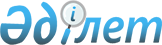 О внесении изменений в решение маслихата города Шымкент от 13 декабря 2021 года № 12/92-VII "О бюджете города Шымкент на 2022-2024 годы"
					
			С истёкшим сроком
			
			
		
					Решение маслихата города Шымкент от 29 сентября 2022 года № 21/185-VII. Зарегистрировано в Министерстве юстиции Республики Казахстан 5 октября 2022 года № 30017. Прекращено действие в связи с истечением срока
      Маслихат города Шымкент РЕШИЛ:
      1. Внести в решение маслихата города Шымкент "О бюджете города Шымкент на 2022-2024 годы" от 13 декабря 2021 года № 12/92-VII (зарегистрировано в Реестре государственной регистрации нормативных правовых актов под № 25833) следующие изменения:
      пункт 1 изложить в новой редакции:
      "1. Утвердить бюджет города Шымкент на 2022-2024 годы согласно приложениям 1, 2 и 3 к настоящему решению соответственно, в том числе на 2022 год в следующих объемах: 
      1) доходы – 561 357 341 тысяча тенге, в том числе:
      налоговые поступления – 221 128 982 тысячи тенге;
      неналоговые поступления – 10 980 091 тысяча тенге;
      поступления от продажи основного капитала – 20 404 116 тысяч тенге;
      поступление трансфертов – 308 844 152 тысячи тенге;
      2) затраты – 555 721 255 тысяч тенге;
      3) чистое бюджетное кредитование – - 264 486 тысяч тенге, в том числе:
      бюджетные кредиты – 400 000 тысяч тенге;
      погашение бюджетных кредитов – 664 486 тысяч тенге;
      4) сальдо по операциям с финансовыми активами – 230 000 тысяч тенге;
      приобретение финансовых активов – 230 000 тысяч тенге;
      5) дефицит (профицит) бюджета – 5 670 572 тысячи тенге;
      6) финансирование дефицита (использование профицита) бюджета – - 5 670 572 тысячи тенге.";
      приложения 1 и 5 к указанному решению изложить в новой редакции согласно приложениям 1 и 2 к настоящему решению.
      2. Настоящее решение вводится в действие с 1 января 2022 года. Бюджет города Шымкент на 2022 год Бюджетные программы районов в городе на 2022-2024 годы
					© 2012. РГП на ПХВ «Институт законодательства и правовой информации Республики Казахстан» Министерства юстиции Республики Казахстан
				
      Секретарь маслихата

      города Шымкент

Б. Нарымбетов
Приложение 1 к решению
маслихата города Шымкент
от 29 сентября 2022 года
№ 21/185-VIIПриложение 1 к решению
маслихата города
Шымкент от 13 декабря
2021 года №12/92-VII
 Категория 
 Категория 
 Категория 
 Категория 
Наименование 
Сумма, тысяч тенге
Класс
Класс
Класс
Сумма, тысяч тенге
Подкласс
Подкласс
Сумма, тысяч тенге
 1 
 1 
 1 
 1 
2
3
I. Доходы
561 357 341
1
Налоговые поступления
221 128 982
01
Подоходный налог
58 591 407
1
Корпоративный подоходный налог
21 358 202
2
Индивидуальный подоходный налог
37 233 205
03
Социальный налог
25 800 000
1
Социальный налог
25 800 000
04
Hалоги на собственность
16 878 585
1
Hалоги на имущество
10 815 674
3
Земельный налог
1 120 184
4
Hалог на транспортные средства
4 940 000
5
Единый земельный налог
2 727
05
Внутренние налоги на товары, работы и услуги
118 985 744
2
Акцизы
115 336 185
3
Поступления за использование природных и других ресурсов
1 549 952
4
Сборы за ведение предпринимательской и профессиональной деятельности
2 099 607
07
Прочие налоги
39
1
Прочие налоги
39
08
Обязательные платежи, взимаемые за совершение юридически значимых действий и (или) выдачу документов уполномоченными на то государственными органами или должностными лицами
873 207
1
Государственная пошлина
873 207
2
Неналоговые поступления
10 980 091
01
Доходы от государственной собственности
2 794 691
1
Поступления части чистого дохода государственных предприятий
19 875
3
Дивиденды на государственные пакеты акций, находящиеся в государственной собственности
2 231 041
4
Доходы на доли участия в юридических лицах, находящиеся в государственной собственности
35 245
5
Доходы от аренды имущества, находящегося в государственной собственности
503 346
7
Вознаграждения по кредитам, выданным из государственного бюджета
3 175
9
Прочие доходы от государственной собственности
2 009
03
Поступления денег от проведения государственных закупок, организуемых государственными учреждениями, финансируемыми из государственного бюджета
1 768
1
Поступления денег от проведения государственных закупок, организуемых государственными учреждениями, финансируемыми из государственного бюджета
1 768
04
Штрафы, пени, санкции, взыскания, налагаемые государственными учреждениями, финансируемыми из государственного бюджета, а также содержащимися и финансируемыми из бюджета (сметы расходов) Национального Банка Республики Казахстан 
7 164 126
1
Штрафы, пени, санкции, взыскания, налагаемые государственными учреждениями, финансируемыми из государственного бюджета, а также содержащимися и финансируемыми из бюджета (сметы расходов) Национального Банка Республики Казахстан, за исключением поступлений от организаций нефтяного сектора и в Фонд компенсации потерпевшим
7 164 126
06
Прочие неналоговые поступления
1 019 506
1
Прочие неналоговые поступления
1 019 506
3
Поступления от продажи основного капитала
20 404 116
01
Продажа государственного имущества, закрепленного за государственными учреждениями
18 435 052
1
Продажа государственного имущества, закрепленного за государственными учреждениями
18 435 052
03
Продажа земли и нематериальных активов
1 969 064
1
Продажа земли
1 774 575
2
Продажа нематериальных активов
194 489
4
Поступления трансфертов
308 844 152
02
Трансферты из вышестоящих органов государственного управления
308 844 152
1
Трансферты из республиканского бюджета
308 844 152
Функциональная группа Наименование
Функциональная группа Наименование
Функциональная группа Наименование
Функциональная группа Наименование
Функциональная группа Наименование
Сумма, тысяч тенге
Функциональная подгруппа
Функциональная подгруппа
Функциональная подгруппа
Функциональная подгруппа
Сумма, тысяч тенге
Администратор бюджетных программ
Администратор бюджетных программ
Администратор бюджетных программ
Сумма, тысяч тенге
Программа
Программа
Сумма, тысяч тенге
1
1
1
1
2
3
II. Затраты
555 721 255
01
Государственные услуги общего характера
4 924 978
1
Представительные, исполнительные и другие органы, выполняющие общие функции государственного управления
3 348 366
111
Аппарат маслихата города республиканского значения, столицы
163 271
001
Услуги по обеспечению деятельности маслихата города республиканского значения, столицы
153 706
003
Капитальные расходы государственного органа
5 307
005
Повышение эффективности деятельности депутатов маслихатов
4 258
121
Аппарат акима города республиканского значения, столицы
1 506 035
001
Услуги по обеспечению деятельности акима города республиканского значения, столицы
1 423 656
003
 Капитальные расходы государственного органа 
39 071
007
Капитальные расходы подведомственных государственных учреждений и организаций
43 308
123
Аппарат акима района в городе
1 282 876
001
Услуги по обеспечению деятельности акима района в городе
1 248 857
022
Капитальные расходы государственного органа
34 019
305
Управление внутренней политики и по делам молодежи города республиканского значения, столицы
122 154
013
Обеспечение деятельности Ассамблеи народа Казахстана города республиканского значения, столицы
122 154
379
Ревизионная комиссия города республиканского значения, столицы
274 030
001
 Услуги по обеспечению деятельности ревизионной комиссии города республиканского значения, столицы 
272 619
003
Капитальные расходы государственного органа 
1 411
2
Финансовая деятельность
303 324
356
Управление финансов города республиканского значения, столицы
204 645
001
Услуги по реализации государственной политики в области исполнения местного бюджета и управления коммунальной собственностью
171 906
003
Проведение оценки имущества в целях налогообложения
32 102
014
Капитальные расходы государственного органа 
637
366
Управление государственных закупок города республиканского значения, столицы
98 679
001
Услуги по реализации государственной политики в области государственных закупок на местном уровне
98 679
5
Планирование и статистическая деятельность
303 752
357
Управление экономики и бюджетного планирования города республиканского значения, столицы
303 752
001
 Услуги по реализации государственной политики в области формирования и развития экономической политики, системы государственного планирования 
294 752
061
Экспертиза и оценка документации по вопросам бюджетных инвестиций и государственно-частного партнерства, в том числе концессии
9 000
9
Прочие государственные услуги общего характера
969 536
337
Управление контроля и качества городской среды города республиканского значения, столицы
177 209
001
Услуги по реализации государственной политики в сфере сельского хозяйства, труда, государственного архитектурно-строительного контроля, контроля за использованием и охраной земель на местном уровне
177 209
344
Управление архитектуры, градостроительства и земельных отношений города республиканского значения, столицы
505 024
001
Услуги по реализации государственной политики в сфере архитектуры, градостроительства в области регулирования земельных отношений на местном уровне
505 024
369
Управление по делам религии города республиканского значения, столицы
287 303
001
Услуги по реализации государственной политики в области религиозной деятельности на местном уровне
235 177
004
Капитальные расходы подведомственных государственных учреждений и организаций
603
005
Изучение и анализ религиозной ситуации в регионе
51 523
02
Оборона
2 949 364
1
Военные нужды
506 735
121
Аппарат акима города республиканского значения, столицы
506 735
010
Мероприятия в рамках исполнения всеобщей воинской обязанности
220 391
011
Подготовка территориальной обороны и территориальная оборона города республиканского значения, столицы
286 344
2
Организация работы по чрезвычайным ситуациям
2 442 629
121
Аппарат акима города республиканского значения, столицы
1 023 440
012
Мобилизационная подготовка и мобилизация города республиканского значения, столицы
988 544
014
Предупреждение и ликвидация чрезвычайных ситуаций масштаба города республиканского значения, столицы
34 896
387
Территориальный орган, уполномоченных органов в области чрезвычайных ситуаций природного и техногенного характера, Гражданской обороны, финансируемый из бюджета города республиканского значения, столицы
598 069
003
Капитальные расходы территориального органа и подведомственных государственных учреждений
598 069
373
Управление строительства города республиканского значения, столицы
821 120
030
Развитие объектов мобилизационной подготовки и чрезвычайных ситуаций
821 120
03
Общественный порядок, безопасность, правовая, судебная, уголовно-исполнительная деятельность
15 301 383
1
Правоохранительная деятельность
14 225 005
352
Исполнительный орган внутренних дел, финансируемый из бюджета города республиканского значения, столицы
14 225 005
001
Услуги по реализации государственной политики в области обеспечения охраны общественного порядка и безопасности на территории города республиканского значения, столицы
11 223 166
003
Поощрение граждан, участвующих в охране общественного порядка
2 665
007
Капитальные расходы государственного органа 
2 999 174
9
Прочие услуги в области общественного порядка и безопасности
1 076 378
305
Управление внутренней политики и по делам молодежи города республиканского значения, столицы
276 378
004
Реализация мероприятий в сфере молодежной политики
276 378
348
Управление пассажирского транспорта и автомобильных дорог города республиканского значения, столицы
800 000
004
Обеспечение безопасности дорожного движения в населенных пунктах
800 000
04
Образование
189 610 914
1
Дошкольное воспитание и обучение
35 186 492
360
Управление образования города республиканского значения, столицы
35 186 492
034
Дошкольное воспитание и обучение
35 186 492
2
Начальное, основное среднее и общее среднее образование
131 578 084
360
Управление образования города республиканского значения, столицы
110 223 422
003
Общеобразовательное обучение
26 345 189
004
Общеобразовательное обучение по специальным образовательным программам
2 218 816
005
Общеобразовательное обучение одаренных детей в специализированных организациях образования
4 212 265
008
 Дополнительное образование для детей 
2 571 348
040
Реализация подушевого финансирования в государственных организациях среднего образования
74 875 804
373
Управление строительства города республиканского значения, столицы
10 292 083
028
Строительство и реконструкция объектов начального, основного среднего и общего среднего образования
5 189 375
069
Строительство и реконструкция объектов дополнительного образования
5 102 708
381
 Управление физической культуры и спорта города республиканского значения, столицы 
11 062 579
006
 Дополнительное образование для детей и юношества по спорту 
11 062 579
4
Техническое и профессиональное, послесреднее образование
13 406 565
353
Управление здравоохранения города республиканского значения, столицы
724 900
043
Подготовка специалистов в организациях технического и профессионального, послесреднего образования
714 107
044
Оказание социальной поддержки обучающимся по программам технического и профессионального, послесреднего образования
10 793
360
Управление образования города республиканского значения, столицы
11 974 386
024
Подготовка специалистов в организациях технического и профессионального образования
11 974 386
373
Управление строительства города республиканского значения, столицы
707 279
046
Строительство и реконструкция объектов технического, профессионального и послесреднего образования
707 279
5
Переподготовка и повышение квалификации специалистов
55 676
121
Аппарат акима города республиканского значения, столицы
8 247
019
Обучение участников избирательного процесса
8 247
353
Управление здравоохранения города республиканского значения, столицы
47 429
003
Повышение квалификации и переподготовка кадров
47 429
6
Высшее и послевузовское образование
383 470
360
Управление образования города республиканского значения, столицы
383 470
057
Подготовка специалистов с высшим, послевузовским образованием и оказание социальной поддержки обучающимся
383 470
9
Прочие услуги в области образования
9 000 627
360
Управление образования города республиканского значения, столицы
9 000 627
001
 Услуги по реализации государственной политики на местном уровне в области образования 
346 459
007
Приобретение и доставка учебников, учебно-методических комплексов для государственных учреждений образования города республиканского значения, столицы
1 658 613
009
Проведение школьных олимпиад, внешкольных мероприятий и конкурсов масштаба города республиканского значения, столицы
221 059
013
Обследование психического здоровья детей и подростков и оказание психолого-медико-педагогической консультативной помощи населению
511 390
014
Реабилитация и социальная адаптация детей и подростков с проблемами в развитии
251 525
021
Ежемесячные выплаты денежных средств опекунам (попечителям) на содержание ребенка-сироты (детей-сирот), и ребенка (детей), оставшегося без попечения родителей
249 941
027
Выплата единовременных денежных средств казахстанским гражданам, усыновившим (удочерившим) ребенка (детей)-сироту и ребенка (детей), оставшегося без попечения родителей
2 297
029
Методическая работа
280 067
067
Капитальные расходы подведомственных государственных учреждений и организаций
5 348 014
080
Реализация инициативы Фонда Нурсултана Назарбаева на выявление и поддержку талантов "EL UMITI"
131 262
05
Здравоохранение
9 135 643
2
Охрана здоровья населения
2 025 763
353
Управление здравоохранения города республиканского значения, столицы
1 901 058
006
Услуги по охране материнства и детства
274 401
007
Пропаганда здорового образа жизни
30 182
041
Дополнительное обеспечение гарантированного объема бесплатной медицинской помощи по решению местных представительных органов города республиканского значения, столицы
1 596 265
042
Проведение медицинской организацией мероприятий, снижающих половое влечение, осуществляемые на основании решения суда
210
373
Управление строительства города республиканского значения, столицы
124 705
038
Строительство и реконструкция объектов здравоохранения
124 705
03
Специализированная медицинская помощь
4 646 941
353
Управление здравоохранения города республиканского значения, столицы
4 646 941
027
Централизованный закуп и хранение вакцин и других медицинских иммунобиологических препаратов для проведения иммунопрофилактики населения
4 646 941
04
Поликлиники
51 230
353
Управление здравоохранения города республиканского значения, столицы
51 230
039
Оказание амбулаторно-поликлинических услуг и медицинских услуг субъектами сельского здравоохранения, за исключением оказываемой за счет средств республиканского бюджета, и оказание услуг Call-центрами
51 230
9
Прочие услуги в области здравоохранения
2 411 709
353
Управление здравоохранения города республиканского значения, столицы
2 411 709
001
Услуги по реализации государственной политики на местном уровне в области здравоохранения
159 973
008
Реализация мероприятий по профилактике и борьбе со СПИД в Республике Казахстан
130 949
016
Обеспечение граждан бесплатным или льготным проездом за пределы населенного пункта на лечение
33 785
018
Информационно-аналитические услуги в области здравоохранения
41 865
033
Капитальные расходы медицинских организаций здравоохранения
2 045 137
06
Социальная помощь и социальное обеспечение
39 018 691
1
Социальное обеспечение
4 065 908
333
Управление занятости и социальной защиты города республиканского значения, столицы
3 424 547
002
Предоставление специальных социальных услуг для престарелых и инвалидов в медико-социальных учреждениях (организациях) общего типа, в центрах оказания специальных социальных услуг, в центрах социального обслуживания
1 311 282
020
Предоставление специальных социальных услуг для инвалидов с психоневрологическими заболеваниями, в психоневрологических медико-социальных учреждениях (организациях), в центрах оказания специальных социальных услуг, в центрах социального обслуживания
1 018 925
022
Предоставление специальных социальных услуг для детей-инвалидов с психоневрологическими патологиями в детских психоневрологических медико-социальных учреждениях (организациях), в центрах оказания специальных социальных услуг, в центрах социального обслуживания
1 094 340
360
Управление образования города республиканского значения, столицы
574 975
016
Социальное обеспечение сирот, детей, оставшихся без попечения родителей
447 350
037
Социальная реабилитация
127 625
373
Управление строительства города республиканского значения, столицы
66 386
039
Строительство и реконструкция объектов социального обеспечения
66 386
2
Социальная помощь
31 637 512
333
Управление занятости и социальной защиты города республиканского значения, столицы
31 637 512
003
Программа занятости
6 882 781
004
Государственная адресная социальная помощь
18 427 895
006
Реализация мероприятий по социальной защите населения
119 664
007
Оказание жилищной помощи
9 720
008
Социальная помощь отдельным категориям нуждающихся граждан по решениям местных представительных органов
1 361 294
009
Социальная поддержка инвалидов
1 218 341
015
Обеспечение нуждающихся инвалидов обязательными гигиеническими средствами, предоставление социальных услуг индивидуального помощника для инвалидов первой группы, имеющих затруднение в передвижении, и специалиста жестового языка для инвалидов по слуху в соответствии с индивидуальной программой реабилитации инвалида
2 698 129
016
Социальная адаптация лиц, не имеющих определенного местожительства
233 867
030
Обеспечение деятельности центров занятости
685 821
9
Прочие услуги в области социальной помощи и социального обеспечения
3 315 271
306
Управление государственной инспекции труда города республиканского значения, столицы
104 115
001
Услуги по реализации государственной политики в области регулирования трудовых отношений на местном уровне
104 115
333
Управление занятости и социальной защиты города республиканского значения, столицы
3 038 156
001
Услуги по реализации государственной политики на местном уровне в области обеспечения занятости и реализации социальных программ для населения на местном уровне
460 102
013
Оплата услуг по зачислению, выплате и доставке пособий и других социальных выплат
8 889
019
Размещение государственного социального заказа в неправительственных организациях
228 691
026
Капитальные расходы государственного органа
16 800
028
Услуги лицам из групп риска, попавшим в сложную ситуацию вследствие насилия или угрозы насилия
144 280
032
Капитальные расходы подведомственных государственных учреждений и организаций
29 932
044
Реализация миграционных мероприятий на местном уровне
57 072
045
Обеспечение прав и улучшение качества жизни инвалидов в Республике Казахстан
1 809 170
053
Услуги по замене и настройке речевых процессоров к кохлеарным имплантам
283 220
307
Управление жилья города республиканского значения, столицы
173 000
068
Предоставление жилищных сертификатов как социальная помощь
173 000
07
Жилищно-коммунальное хозяйство
94 836 618
1
Жилищное хозяйство
42 774 146
307
Управление жилья города республиканского значения, столицы
1 544 186
001
Услуги по реализации государственной политики по вопросам жилья, в области жилищного фонда на местном уровне
224 121
003
Капитальные расходы государственного органа
1 546
006
Организация сохранения государственного жилищного фонда
774 208
054
Выплаты отдельным категориям граждан за жилище, арендуемое в частном жилищном фонде
364 131
098
Приобретение жилья коммунального жилищного фонда
180 180
309
Управление энергетики и развития инфраструктуры города республиканского значения, столицы
3 588 727
008
Проектирование, развитие и (или) обустройство инженерно-коммуникационной инфраструктуры
3 588 727
373
Управление строительства города республиканского значения, столицы
37 641 233
012
Проектирование и (или) строительство, реконструкция жилья коммунального жилищного фонда
32 542 734
017
Проектирование, развитие и (или) обустройство инженерно-коммуникационной инфраструктуры
5 080 265
035
Развитие объектов сельского хозяйства
18 234
2
Коммунальное хозяйство
29 655 321
309
Управление энергетики и развития инфраструктуры города республиканского значения, столицы
29 242 076
001
Услуги по реализации государственной политики на местном уровне в области энергетики и развития инфраструктуры
289 677
005
Развитие коммунального хозяйства
10 227 681
006
Функционирование системы водоснабжения и водоотведения
26 977
007
Развитие системы водоснабжения и водоотведения
15 002 272
016
Капитальные расходы государственного органа
8 320
027
Организация эксплуатации сетей газификации, находящихся в коммунальной собственности города республиканского значения, столицы
87 149
028
Организация эксплуатации тепловых сетей, находящихся в коммунальной собственности города республиканского значения, столицы
3 400 000
067
Капитальные расходы подведомственных государственных учреждений и организаций
200 000
373
Управление строительства города республиканского значения, столицы
413 245
013
Развитие благоустройства города
413 245
3
Благоустройство населенных пунктов
22 407 151
123
Аппарат акима района в городе
19 072 617
008
Освещение улиц населенных пунктов
2 955
009
Обеспечение санитарии населенных пунктов
9 498 254
010
Содержание мест захоронений и погребение безродных
138 127
011
Благоустройство и озеленение населенных пунктов
9 433 281
303
Управление развития комфортной городской среды города республиканского значения, столицы
2 145 920
018
Благоустройство и озеленение города
2 145 920
309
Управление энергетики и развития инфраструктуры города республиканского значения, столицы
1 130 354
037
Освещение улиц населенных пунктов
890 674
048
Благоустройство и озеленение населенных пунктов
239 680
349
 Управление сельского хозяйства и ветеринарии города республиканского значения, столицы 
58 260
004
Обеспечение санитарии населенных пунктов
58 260
08
Культура, спорт, туризм и информационное пространство
29 980 338
1
Деятельность в области культуры
14 995 405
123
Аппарат акима района в городе
33 144
006
Поддержка культурно-досуговой работы на местном уровне
33 144
312
Управление культуры, развития языков и архивов города республиканского значения, столицы
7 871 266
001
Услуги по реализации государственной политики на местном уровне в области культуры, развития языков и архивов города
125 755
003
Развитие государственного языка и других языков народа Казахстана
67 273
005
Обеспечение сохранности историко-культурного наследия и доступа к ним
824 453
006
Поддержка культурно-досуговой работы
4 698 067
007
Поддержка театрального и музыкального искусства
1 606 190
010
Обеспечение функционирования зоопарков и дендропарков
459 494
032
Капитальные расходы подведомственных государственных учреждений и организаций
90 034
373
Управление строительства города республиканского значения, столицы
7 090 995
014
Развитие объектов культуры
7 090 995
2
Спорт
10 533 291
373
Управление строительства города республиканского значения, столицы
2 312 083
015
Развитие объектов спорта
2 312 083
381
 Управление физической культуры и спорта города республиканского значения, столицы 
8 221 208
001
Услуги по реализации государственной политики на местном уровне в сфере физической культуры и спорта
122 798
002
Проведение спортивных соревнований на местном уровне
131 650
003
Подготовка и участие членов сборных команд по различным видам спорта на республиканских и международных спортивных соревнованиях
7 827 369
032
Капитальные расходы подведомственных государственных учреждений и организаций
139 391
3
Информационное пространство
3 983 242
305
Управление внутренней политики и по делам молодежи города республиканского значения, столицы
1 914 854
001
Услуги по реализации государственной политики по вопросам внутренней и молодежной политики на местном уровне
724 764
003
Капитальные расходы государственного органа
4 305
005
Услуги по проведению государственной информационной политики
1 026 207
032
Капитальные расходы подведомственных государственных учреждений и организаций
159 578
312
Управление культуры, развития языков и архивов города республиканского значения, столицы
1 610 301
008
Обеспечение функционирования городских библиотек
1 406 223
009
Обеспечение сохранности архивного фонда
204 078
313
Управление цифровизации города республиканского значения, столицы
458 087
001
Услуги по реализации государственной политики на местном уровне в области цифровизации
447 815
009
Капитальные расходы государственного органа
10 272
4
Туризм
468 400
399
Управление туризма и внешних связей города республиканского значения, столицы
468 400
001
Услуги по реализации государственной политики на местном уровне в сфере туризма и внешних связей
315 353
002
Регулирование туристской деятельности
152 207
004
Капитальные расходы государственного органа
840
09
Топливно-энергетический комплекс и недропользование
7 308 279
1
Топливо и энергетика
641 501
309
Управление энергетики и развития инфраструктуры города республиканского значения, столицы
641 501
012
Развитие теплоэнергетической системы
641 501
9
Прочие услуги в области топливно-энергетического комплекса и недропользования
6 666 778
309
Управление энергетики и развития инфраструктуры города республиканского значения, столицы
6 666 778
009
Проведение ремонтно-восстановительных работ кабелей электроснабжения
256 107
029
Развитие газотранспортной системы 
6 410 671
10
Сельское, водное, лесное, рыбное хозяйство, особо охраняемые природные территории, охрана окружающей среды и животного мира, земельные отношения
13 950 092
1
Сельское хозяйство
4 441 624
349
 Управление сельского хозяйства и ветеринарии города республиканского значения, столицы 
4 441 624
001
Услуги по реализации государственной политики на местном уровне в сфере сельского хозяйства и ветеринарии
223 480
002
Субсидирование развития семеноводства
20 480
003
Капитальные расходы государственного органа
10 269
006
Субсидирование стоимости пестицидов, биоагентов (энтомофагов), предназначенных для проведения обработки против вредных и особо опасных вредных организмов с численностью выше экономического порога вредоносности и карантинных объектов
600
008
Организация санитарного убоя больных животных
128
010
Обеспечение функционирования скотомогильников (биотермических ям)
876
016
Проведение противоэпизоотических мероприятий
184 612
017
Проведение ветеринарных мероприятий по энзоотическим болезням животных
50 962
018
Проведение мероприятий по идентификации сельскохозяйственных животных
2 998
021
Мероприятия по борьбе с вредными организмами сельскохозяйственных культур
4 400
025
Организация отлова и уничтожения бродячих собак и кошек
130 720
029
Услуги по транспортировке ветеринарных препаратов до пункта временного хранения
3 390
030
Централизованный закуп ветеринарных препаратов по профилактике и диагностике энзоотических болезней животных, услуг по их профилактике и диагностике, организация их хранения и транспортировки (доставки)
35 455
033
Возмещение владельцам стоимости обезвреженных (обеззараженных) и переработанных без изъятия животных, продукции и сырья животного происхождения, представляющих опасность для здоровья животных и человека
550
044
Субсидирование стоимости удобрений (за исключением органических)
100 000
050
Возмещение части расходов, понесенных субъектом агропромышленного комплекса, при инвестиционных вложениях
479 575
053
Субсидирование развития племенного животноводства, повышение продуктивности и качества продукции животноводства
1 085 353
056
Субсидирование ставок вознаграждения при кредитовании, а также лизинге на приобретение сельскохозяйственных животных, техники и технологического оборудования
215 657
057
Субсидирование затрат перерабатывающих предприятий на закуп сельскохозяйственной продукции для производства продуктов ее глубокой переработки в сфере животноводства
973 359
077
Субсидирование возмещения расходов, понесенных национальной компанией в сфере агропромышленного комплекса при реализации продовольственного зерна для регулирующего воздействия на внутренний рынок
918 760
2
Водное хозяйство
807 520
303
Управление развития комфортной городской среды города республиканского значения, столицы
807 520
009
Обеспечение функционирования водохозяйственных сооружений, находящихся в коммунальной собственности
807 520
3
Лесное хозяйство
110 806
303
Управление развития комфортной городской среды города республиканского значения, столицы
110 806
 021
Охрана, защита, воспроизводство лесов и лесоразведение
110 806
4
Рыбное хозяйство
21 899
349
Управление сельского хозяйства и ветеринарии города республиканского значения, столицы 
21 899
005
Cубсидирование повышения продуктивности и качества товарного рыбоводства
21 899
5
Охрана окружающей среды
494 490
303
Управление развития комфортной городской среды города республиканского значения, столицы
494 490
001
Услуги по реализации государственной политики в сфере охраны окружающей среды на местном уровне
173 632
004
Мероприятия по охране окружающей среды
59 023
006
Содержание и защита особо охраняемых природных территорий
261 835
6
Земельные отношения
6 072 100
344
Управление архитектуры, градостроительства и земельных отношений города республиканского значения, столицы
6 072 100
004
Регулирование земельных отношений
155 274
010
Изъятие, в том числе путем выкупа, земельных участков для государственных надобностей и связанное с этим отчуждение недвижимого имущества
5 916 826
9
Прочие услуги в области сельского, водного, лесного, рыбного хозяйства, охраны окружающей среды и земельных отношений
2 001 653
349
 Управление сельского хозяйства и ветеринарии города республиканского значения, столицы 
2 001 653
023
Формирование региональных стабилизационных фондов продовольственных товаров
2 001 653
11
Промышленность, архитектурная, градостроительная и строительная деятельность
981 410
2
Архитектурная, градостроительная и строительная деятельность
981 410
344
Управление архитектуры, градостроительства и земельных отношений города республиканского значения, столицы
684 055
002
Разработка генеральных планов застройки населенных пунктов
684 055
373
Управление строительства города республиканского значения, столицы
297 355
001
Услуги по реализации государственной политики на местном уровне в области строительства
290 635
003
 Капитальные расходы государственного органа 
6 720
12
Транспорт и коммуникации
57 714 948
1
Автомобильный транспорт
36 470 433
348
Управление пассажирского транспорта и автомобильных дорог города республиканского значения, столицы
36 470 433
007
Развитие транспортной инфраструктуры
24 729 668
010
Капитальный и средний ремонт автомобильных дорог улиц населенных пунктов
10 101 358
016
Обеспечение функционирования автомобильных дорог
1 639 407
9
Прочие услуги в сфере транспорта и коммуникаций
21 244 515
348
Управление пассажирского транспорта и автомобильных дорог города республиканского значения, столицы
21 244 515
001
Услуги по реализации государственной политики в сфере пассажирского транспорта и автомобильных дорог на местном уровне
322 679
006
Обеспечение мониторинга и контроля работ общественного транспорта
165 330
009
Субсидирование пассажирских перевозок по социально значимым внутренним сообщениям
20 756 506
13
Прочие
20 843 262
1
Регулирование экономической деятельности
5 892 338
309
Управление энергетики и развития инфраструктуры города республиканского значения, столицы
5 892 338
040
Развитие инфраструктуры специальных экономических зон, индустриальных зон, индустриальных парков
5 892 338
3
Поддержка предпринимательской деятельности и защита конкуренции
3 240 438
309
Управление энергетики и развития инфраструктуры города республиканского значения, столицы
309 536
020
Развитие индустриальной инфраструктуры в рамках Государственной программы поддержки и развития бизнеса "Дорожная карта бизнеса-2025"
309 536
393
Управление предпринимательства и индустриально-инновационного развития города республиканского значения, столицы
2 930 902
005
Поддержка частного предпринимательства в рамках Государственной программы поддержки и развития бизнеса "Дорожная карта бизнеса-2025"
170 000
008
Поддержка предпринимательской деятельности
199 149
017
Субсидирование процентной ставки по кредитам в рамках Государственной программы поддержки и развития бизнеса "Дорожная карта бизнеса-2025"
2 015 753
018
Частичное гарантирование кредитов малому и среднему бизнесу в рамках Государственной программы поддержки и развития бизнеса "Дорожная карта бизнеса-2025"
500 000
082
Предоставление государственных грантов молодым предпринимателям для реализации новых бизнес-идей в рамках Государственной программы поддержки и развития бизнеса "Дорожная карта бизнеса-2025"
46 000
9
Прочие
11 710 486
123
Аппарат акима района в городе
2 155 029
096
Выполнение государственных обязательств по проектам государственно-частного партнерства 
2 155 029
303
Управление развития комфортной городской среды города республиканского значения, столицы
350 445
096
Выполнение государственных обязательств по проектам государственно-частного партнерства 
350 445
309
Управление энергетики и развития инфраструктуры города республиканского значения, столицы
1 875 842
096
Выполнение государственных обязательств по проектам государственно-частного партнерства 
1 875 842
348
Управление пассажирского транспорта и автомобильных дорог города республиканского значения, столицы
1 642 812
096
Выполнение государственных обязательств по проектам государственно-частного партнерства 
1 642 812
353
Управление здравоохранения города республиканского значения, столицы
2 099 930
096
Выполнение государственных обязательств по проектам государственно-частного партнерства 
2 099 930
356
Управление финансов города республиканского значения, столицы
2 543 004
013
 Резерв местного исполнительного органа города республиканского значения, столицы 
2 543 004
357
Управление экономики и бюджетного планирования города республиканского значения, столицы
103 053
003
Разработка или корректировка, а также проведение необходимых экспертиз технико-экономических обоснований местных бюджетных инвестиционных проектов и конкурсных документаций проектов государственно-частного партнерства, концессионных проектов, консультативное сопровождение проектов государственно-частного партнерства и концессионных проектов
103 053
360
Управление образования города республиканского значения, столицы
243 135
096
Выполнение государственных обязательств по проектам государственно-частного партнерства 
243 135
381
 Управление физической культуры и спорта города республиканского значения, столицы 
430 627
096
Выполнение государственных обязательств по проектам государственно-частного партнерства 
430 627
393
Управление предпринимательства и индустриально-инновационного развития города республиканского значения, столицы
266 609
001
Услуги по реализации государственной политики на местном уровне в области развития предпринимательства и индустриально-инновационного развития
259 709
003
 Капитальные расходы государственного органа 
6 900
14
Обслуживание долга
4 728 470
1
Обслуживание долга
4 728 470
356
Управление финансов города республиканского значения, столицы
4 728 470
005
Обслуживание долга местных исполнительных органов
4 725 630
018
Обслуживание долга местных исполнительных органов по выплате вознаграждений и иных платежей по займам из республиканского бюджета
2 840
15
Трансферты
64 436 865
1
Трансферты
64 436 865
356
Управление финансов города республиканского значения, столицы
64 436 865
006
Возврат неиспользованных (недоиспользованных) целевых трансфертов
11 101
024
Целевые текущие трансферты из нижестоящего бюджета на компенсацию потерь вышестоящего бюджета в связи с изменением законодательства
62 205 736
053
Возврат сумм неиспользованных (недоиспользованных) целевых трансфертов, выделенных из республиканского бюджета за счет целевого трансферта из Национального фонда Республики Казахстан
2 220 028
III. Чистое бюджетное кредитование
-264 486
Функциональная группа Наименование
Функциональная группа Наименование
Функциональная группа Наименование
Функциональная группа Наименование
Функциональная группа Наименование
Сумма, тысяч тенге
Функциональная подгруппа
Функциональная подгруппа
Функциональная подгруппа
Функциональная подгруппа
Сумма, тысяч тенге
Администратор бюджетных программ
Администратор бюджетных программ
Администратор бюджетных программ
Сумма, тысяч тенге
Программа
Программа
Сумма, тысяч тенге
Бюджетные кредиты
400 000
13
Прочие
400 000
3
Поддержка предпринимательской деятельности и защита конкуренции
400 000
393
Управление предпринимательства и индустриально-инновационного развития города республиканского значения, столицы
400 000
007
Кредитование АО "Фонд развития предпринимательства "Даму"
400 000
 Категория 
 Категория 
 Категория 
 Категория 
Наименование 
Сумма, тысяч тенге
Класс
Класс
Класс
Сумма, тысяч тенге
Подкласс
Подкласс
Сумма, тысяч тенге
Погашение бюджетных кредитов
664 486
5
Погашение бюджетных кредитов
664 486
01
Погашение бюджетных кредитов
664 486
1
Погашение бюджетных кредитов, выданных из государственного бюджета
664 486
IV. Сальдо по операциям с финансовыми активами
230 000
Функциональная группа Наименование
Функциональная группа Наименование
Функциональная группа Наименование
Функциональная группа Наименование
Функциональная группа Наименование
Сумма, тысяч тенге
Функциональная подгруппа
Функциональная подгруппа
Функциональная подгруппа
Функциональная подгруппа
Сумма, тысяч тенге
Администратор бюджетных программ
Администратор бюджетных программ
Администратор бюджетных программ
Сумма, тысяч тенге
Программа
Программа
Сумма, тысяч тенге
Приобретение финансовых активов
230 000
13
Прочие
230 000
9
Прочие
230 000
307
Управление жилья города республиканского значения, столицы
230 000
065
Формирование или увеличение уставного капитала юридических лиц
230 000
V. Дефицит (профицит) бюджета
5 670 572
VI. Финансирование дефицита (использование профицита) бюджета
-5 670 572Приложение 2 к решению
маслихата города Шымкент
от 29 сентября 2022 года
№ 21/185-VIIПриложение 5 к решению
маслихата города
Шымкент от 13 декабря
2021 года № 12/92-VII
Функциональная группа Наименование
Функциональная группа Наименование
Функциональная группа Наименование
Функциональная группа Наименование
Функциональная группа Наименование
2022 год
2023 год
2024 год
Функциональная подгруппа
Функциональная подгруппа
Функциональная подгруппа
Функциональная подгруппа
2022 год
2023 год
2024 год
Администратор бюджетных программ
Администратор бюджетных программ
Администратор бюджетных программ
2022 год
2023 год
2024 год
Программа
Программа
2022 год
2023 год
2024 год
1
1
1
1
2
3
4
5
Всего
22 543 666
15 967 633
16 311 637
01
Государственные услуги общего характера
1 282 876
1 039 804
1 047 762
1
Представительные, исполнительные и другие органы, выполняющие общие функции государственного управления
1 282 876
1 039 804
1 047 762
123
Аппарат акима района в городе
1 282 876
1 039 804
1 047 762
001
Услуги по обеспечению деятельности акима района в городе
1 248 857
1 039 804
1 047 762
Абайский район
277 760
235 434
236 330
Аль-Фарабийский район
340 615
246 230
248 379
Енбекшинский район
346 238
307 135
310 321
Каратауский район
284 244
251 005
252 732
022
Капитальные расходы государственного органа
34 019
Абайский район
16 573
Аль-Фарабийский район
617
Енбекшинский район
11 754
Каратауский район
5 075
07
Жилищно-коммунальное хозяйство
19 072 617
14 645 693
15 053 905
3
Благоустройство населенных пунктов
19 072 617
14 645 693
15 053 905
123
Аппарат акима района в городе
19 072 617
14 645 693
15 053 905
008
Освещение улиц населенных пунктов
2 955
Аль-Фарабийский район
2 955
009
Обеспечение санитарии населенных пунктов
9 498 254
10 250 227
10 646 993
Абайский район
2 631 615
2 826 198
2 936 562
Аль-Фарабийский район
2 253 277
2 468 881
2 564 318
Енбекшинский район
2 442 929
2 622 921
2 724 071
Каратауский район
2 170 433
2 332 227
2 422 042
010
Содержание мест захоронений и погребение безродных
138 127
101 200
101 200
Абайский район
50 967
43 000
43 000
Аль-Фарабийский район
25 312
12 000
12 000
Енбекшинский район
45 048
16 700
16 700
Каратауский район
16 800
29 500
29 500
011
Благоустройство и озеленение населенных пунктов
9 433 281
4 294 266
4 305 712
Абайский район
2 186 143
1 172 810
1 176 575
Аль-Фарабийский район
2 273 630
1 185 615
1 188 486
Енбекшинский район
2 105 399
918 576
921 374
Каратауский район
2 868 109
1 017 265
1 019 277
08
Культура, спорт, туризм и информационное пространство
33 144
42 000
44 100
1
Деятельность в области культуры
33 144
42 000
44 100
123
Аппарат акима района в городе
33 144
42 000
44 100
006
Поддержка культурно-досуговой работы на местном уровне
33 144
42 000
44 100
Абайский район
6 633
10 500
11 025
Аль-Фарабийский район
7 300
10 500
11 025
Енбекшинский район
9 211
10 500
11 025
Каратауский район
10 000
10 500
11 025
13
Прочие
2 155 029
240 136
165 870
9
Прочие
2 155 029
240 136
165 870
123
Аппарат акима района в городе
2 155 029
240 136
165 870
096
Выполнение государственных обязательств по проектам государственно-частного партнерства 
2 155 029
240 136
165 870
Абайский район
561 839
75 633
78 658
Аль-Фарабийский район
827 020
Енбекшинский район
79 105
83 060
87 212
Каратауский район
687 065
81 443